Mina erbjudanden till Sesams medlemmar våren 2021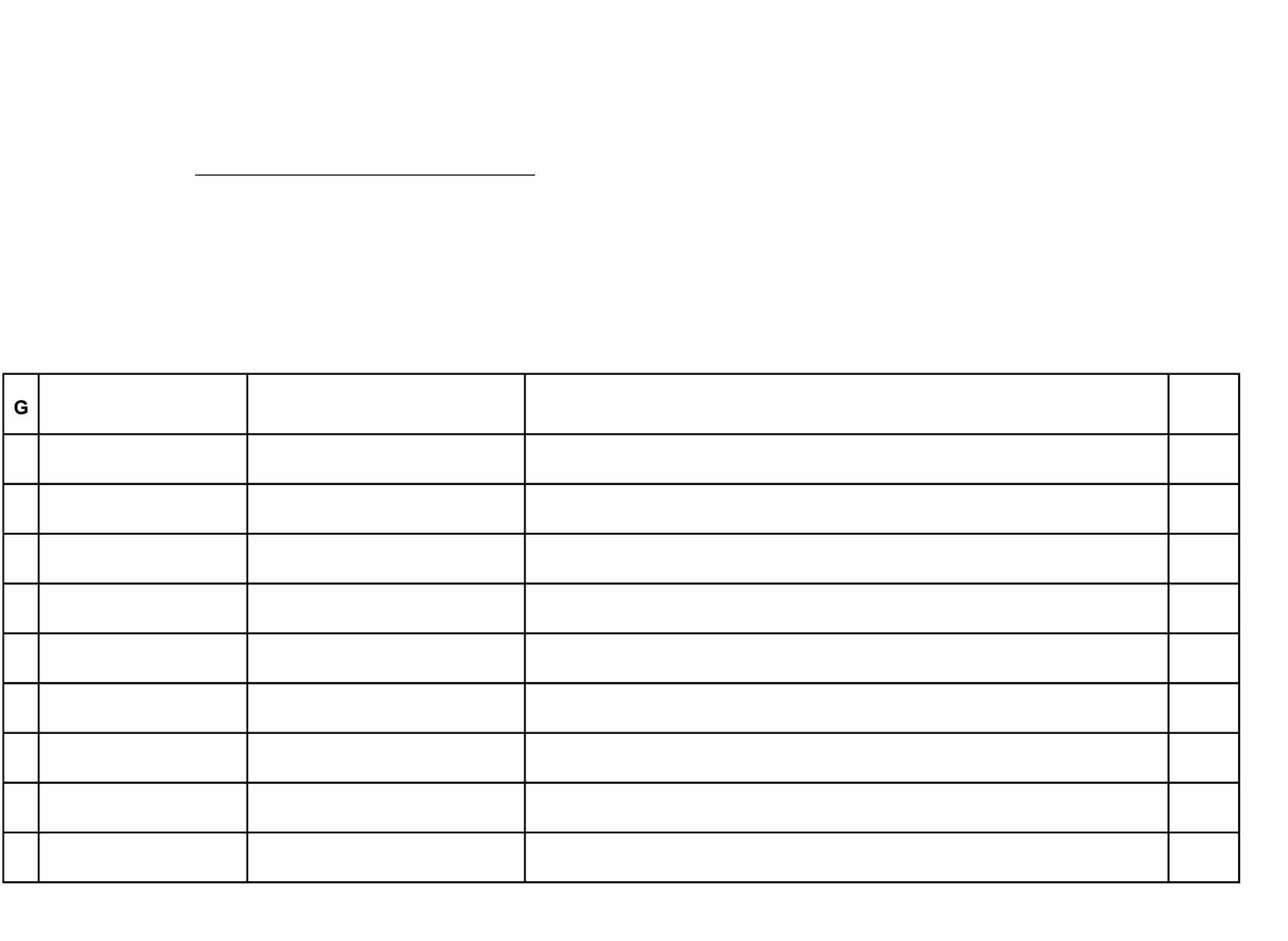 Mitt namn: 	Medl.nr:	 Eventuell ny adress:Ev. nytt telefonnummer: --------------Maila först och fråga om det finns kvar!D Odlat enligt ekologiska principerVäxtslag	Sortt ex tomat, morot, vitkål t ex Dansk export, London TorgAnge nedan vilka sorter du kan erbjuda i medlemsboken. Du behöver inte ha några stora mängder frö. Du ger av ditt överskott.Skriv G i kolumn G för sorter du erbjuder enbart till dem som är gesäller, åldermän eller funktionärer. Sätt X i kolumnen OK om sorten har erbjudits tidigare och sortbeskrivningen är korrekt.Det är viktigt att vi får ditt bidrag i tid så att vi kan börja arbeta tidigt med medlemsboken. Vår målsättning är att ge ut medlemsboken i februari 2021.Skicka blanketten till Lena Ansebo, Starrarps Oreväg 38-77, 27568 Vollsjö, ansebolena@gmail.comSortbeskrivningsamt eventuell beskrivning av ditt frö, dina lökar etc.	OK